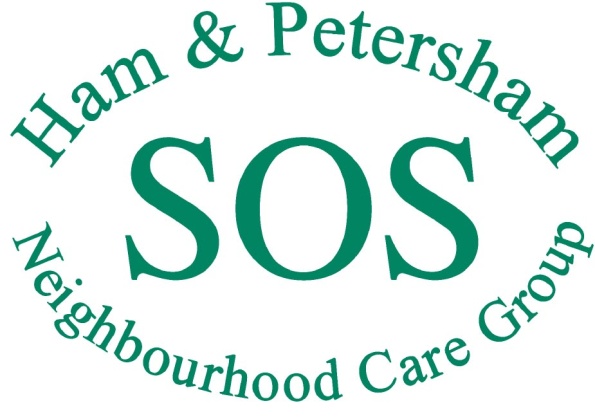 THANKS TO OUR VOLUNTEERS OVER THE LAST YEAR (October 2012-Sept 2013) WE HAVE:Helped 1181 times with shoppingProvided transport for 502 medical appointmentsProvided transport 172 times for the hairdresserTaken 242 people on outingsVisited people in their homes 250 timesTaken people to clubs or day centres 1072 timesWe have also helped with post/paperwork, gardening, dog walking, visiting relatives and advocacyOur telephone volunteers have worked in the office for a minimum of 572 hoursTotal volunteer hours for the past year exceed 7600Thank you for all your help!